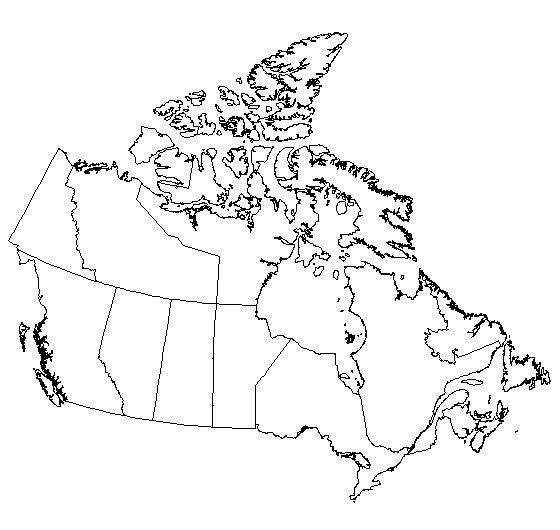 Subject:Social StudiesTitle:Where Does Team Canada Come From?Grade Level:4Purpose:Students explore where Alberta is in relation to other provinces by plotting where Team Canada’s Hockey team members were born. Also, students learn why the climate is important for outdoor hockey.CurricularConnections:Where is Alberta located in relation to the other provinces and territories of Canada.How do physical geography and climate affect seasonal activities throughout Alberta.Materials:Copy of Large map of Canada.Technology – Chrome Book, Ipads, computer lab etc.Pencils.Two coloured markers – one for men’s team & one for women’s team.Activity:As a class, review the provinces and their locations.Discuss the provinces of Canada and how their climate allows for the development of hockey players – focusing on outdoor rinks.  Ask students:who plays outdoor hockey what happens to outdoor rinks with changes in climatewhere the best locations for rinks are (geographical)why the climate is important to outdoor hockeyUsing technology, students research Team Canada’s Olympic Hockey Teams including both the men’s and women’s teams. They discover, through research, where the Team Canada athletes were born.Explain that the women’s Olympic team was centralized in Calgary, Alberta, and the women trained there.  Students receive a map of Canada and label each of the provinces.Then students plot the birthplaces of the female athletes on the map, using a single colour marker to put the “dots” on the map.Label the cities clearly.  To show the “relationship” to the province of Alberta, students then draw lines from the birthplaces (of the female players) to the city of Calgary, Alberta.Plot the birthplaces of the men athletes in the same way with a different colour marker (on the same map or a second map).Create a legend for the map(s).Extension:Math extension:  students can investigate the distance each of the players travelled.Discover which athletes travelled the furthest, and which athletes – both male and female - were born in the province of Alberta.Students investigate other seasonal activities that are popular in Alberta.Assessment:Evaluate:Participation during discussion.Students’ maps of Canada clearly labeled with the birthplaces of the Hockey Canada athletes, and displaying a legend.